Bitte füllen Sie den Fragebogen, soweit Sie können, aus und übersenden diesen zwecks Erstellung eines Kaufvertragsentwurfes an unser Büro. 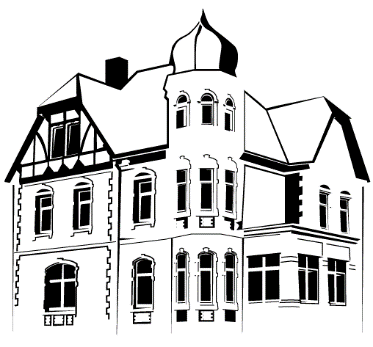 HabekostRechtsanwälte & NotarTelefon: 	0421 / 614084Telefax: 	0421 / 614004Email: 	        post@habekost.comKanzlei Bremen-Gröpelingen:Gröpelinger Heerstr. 16728237 Bremen hinter dem Haus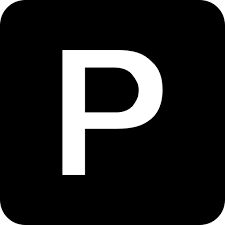 Kanzlei Bremen-Ostertor:Osterdeich 2728203 BremenDaten des Verkäufers (Eigentümer)Daten des Verkäufers (Eigentümer)Daten des Verkäufers (Eigentümer)Daten des Verkäufers (Eigentümer)Anrede□ Herr       □ Frau□ Herr       □ FrauVorname(n)NachnameGeburtsnameGeburtsdatum und -ortWohnanschriftWohnanschriftWohnanschriftTelefonE-MailDürfen wir Schriftverkehr per Mail mit Ihnen führen?□ ja         □ nein  □ ja         □ nein  Steuer ID-NummerDaten des Käufers (Erwerber)Daten des Käufers (Erwerber)Daten des Käufers (Erwerber)Daten des Käufers (Erwerber)Anrede□ Herr       □ Frau□ Herr       □ FrauVorname(n)NachnameGeburtsnameGeburtsdatum und -ortWohnanschriftWohnanschriftWohnanschriftTelefonE-MailDürfen wir Schriftverkehr per Mail mit Ihnen führen?□ ja         □ nein  □ ja         □ nein Steuer ID-NummerObjektdaten/Kaufpreis/Lieferung etc. Objektdaten/Kaufpreis/Lieferung etc. Objektdaten/Kaufpreis/Lieferung etc. Anschrift des ObjektsGrundbuchbezeichnungKaufpreis (Euro)ZahlungszielÜbergabedatumMitveräußertes Zubehör (Einbauküche, etc.) mit WertErhaltungsrücklage (nur bei Wohnungen)vermietet?□ ja         □ nein  Mietkaution hinterlegt? □ ja         □ nein  Anmerkungen / Sonstiges